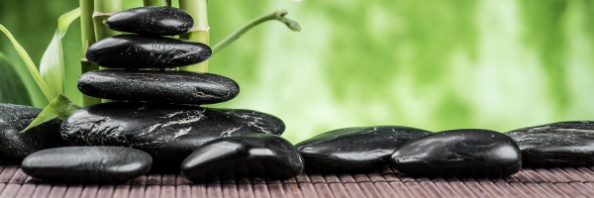 Soins énergétiques Liliane RoyFormulaire d'inscriptionProcédure d’inscription Me faire parvenir une copie numérisée ou une photo du formulaire complété OU me faire parvenir vos coordonnées et choix de cours/atelier en ajoutant que le formulaire a été lu et accepté. Par Messenger à Soins énergétiques Liliane Roy Par courriel à lilianeroy@yahoo.caMe faire parvenir le paiementVirement Interac à lilianeroy@yahoo.caCarte de crédit par téléphone au 819 313-1883Déroulement des cours/ateliersChaque cours/atelier vient avec un cahier de notes, des exercices et un accès à des vidéos tutoriels. Le tout vous sera envoyé sur réception du formulaire d’inscription et du paiement. Quand vous aurez complété la lecture et les exercices, prendre rendez-vous pour une rencontre vidéo via Messenger ou Zoom. Elle dure entre 1h et 2h selon les cours/ateliers avec consolidation et personnalisation des apprentissages, initiations (Reiki I à IV) et période pour vos questions et/ou partage de vos expériences. Vous recevrez un diplôme numérisé (Reiki I à IV). Sa remise repose sur votre engagement et votre pleine participation. Vous avez un an pour compléter le cours/atelier. Au-delà d’un an, je considérerai qu’il s’agit d’un abandon. Il n’y aura aucun remboursement.Vous avez déjà une formation en Reiki?Assurez-vous de prendre connaissance des conditions au lilianeroy.com, au bas de la page Formation Reiki.Horaire Du lundi au jeudi : 9h à 21h Les vendredi et samedi : 9h à 16hPour connaître les nouveautés et les activités, abonnez-vous à ma page Facebook               « Soins énergétiques Liliane Roy ». Je n’accepte aucune demande d’amitié sur ma page personnelle.Inscription et choix de cours/atelierNom:                                                                   Adresse:Courriel:                                                             Téléphone:__ Introduction aux soins énergétiques   90$__ Reiki I      150$__ Reiki II    150$__ Reiki III  200$__ Énergie et intuition      125$__ Introduction à l’EFT    125$ (75$ avec l’atelier Énergie et intuition)Je m’engage à préserver la confidentialité de vos coordonnées.Consentement libre et éclairéJ'ai 18 ans ou plus. C'est en toute liberté et sans promesse de résultats que je choisis de participer à cette formation. Mon but est de favoriser mon cheminement personnel et/ou d'ouvrir mon horizon professionnel. Je reconnais qu'il est de ma responsabilité de faire preuve de jugement et d'exercer mon libre choix dans l'utilisation des outils qui me sont offerts. J’ai été informé(e) que cette formation est contre-indiquée pour les personnes atteintes de certains problèmes de santé mentale. Si c’est mon cas, il est de ma responsabilité d’en aviser la formatrice avant de compléter mon inscription. J’ai lu l’ensemble du formulaire d’inscription et j’en accepte les conditions.Signature___________________________ Date_______________